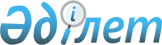 Достық кенттік округі әкімінің 2010 жылғы 7 маусымдағы "Достық кенттік округіндегі атаусыз көшелерге ат қою туралы" № 9 шешіміне өзгерістер енгізу туралыАлматы облысы Алакөл ауданы Достық ауылдық округі әкімінің 2015 жылғы 09 қаңтардағы № 2 шешімі. Алматы облысы Әділет департаментінде 2015 жылғы 09 ақпанда № 3034 болып тіркелді

      РҚАО ескертпесі.



      Құжаттың мәтінінде түпнұсқасының пунктуациясы мен орфографиясы сақталған.



      «Нормативтік құқықтық актілер туралы» 1998 жылғы 24 наурыздағы Қазақстан Республикасы Заңының 43-1-бабына сәйкес, Достық ауылдық округінің әкімі ШЕШІМ ҚАБЫЛДАДЫ:

      1. 

Достық кенттік округі әкімінің 2010 жылғы 7 маусымдағы «Достық кенттік округіндегі атаусыз көшелерге ат қою туралы» № 9 шешіміне (нормативтік құқықтық актілерді мемлекеттік тіркеу Тізілімінде 2010 жылдың 10 маусымда № 2-5-104 тіркелген, «Алакөл» газетінің 2010 жылдың 27 маусымындағы № 29 жарияланған) келесі өзгерістер енгізілсін:



      аталған шешімнің атауында және бүкіл мәтіні бойынша «кенттік» сөздері «ауылдық» сөздерімен ауыстырылсын;



      аталған шешімнің кіріспесіндегі «4-тармағын» сөздері «4) тармақшасын» сөздеріне ауыстырылсын.

      2. 

Осы шешімнің орындалуын бақылау Достық ауылдық округінің бас маман – заңгер Айдарханова Гүлмира Мұратқызына жүктелсін.

      3. 

Осы шешім әділет органдарында мемлекеттік тіркелген күннен бастап күшіне енеді және алғашқы ресми жарияланған күнінен кейін күнтізбелік он күн өткен соң қолданысқа енгізіледі. 

 

 
					© 2012. Қазақстан Республикасы Әділет министрлігінің «Қазақстан Республикасының Заңнама және құқықтық ақпарат институты» ШЖҚ РМК
				

      Ауылдық округ әкіміҚ.Мухаметкалиев